Ситуационная задача № 2Представьте, что вы – участник палеонтологической экспедиции в Антарктиде. Одна из ваших находок – окаменевшие останки древнего крокодила. Как он мог там оказаться? Предложите гипотезу.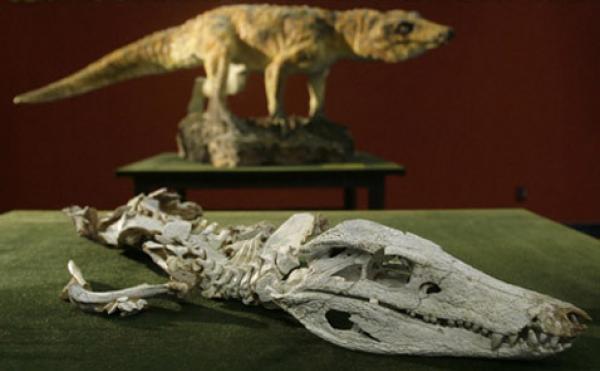 